Załącznik do Uchwały nr 17/2017/2018 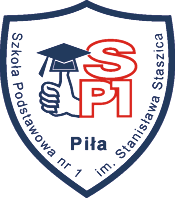 Rady Pedagogicznej Szkoły Podstawowej nr 1                                                                im.  Stanisława Staszica w  Pile z dnia 30.11.2017 r.Statut Szkoły Podstawowej nr 1im. Stanisława Staszica w PileRozdział 1.Postanowienia ogólne§ 1 1. Szkoła nosi nazwę: Szkoła Podstawowa nr 1 im. Stanisława Staszica w Pile, nadaną jej Uchwałą Nr XXXVI/506/17 Rady Miasta Piły z dnia 27 czerwca 2017 r. w sprawie stwierdzenia przekształcenia dotychczasowej sześcioletniej Szkoły Podstawowej Nr 1
im. Stanisława Staszica przy ul. Buczka 11 w ośmioletnią Szkołę Podstawową nr 1
im. Stanisława Staszica w Pile.2. Szkoła o której mowa w ust. 1., zwana dalej Szkołą, jest ośmioletnią publiczną szkołą podstawową dla dzieci i młodzieży.3. Szkoła ma siedzibę w Pile.4. Adresem siedziby Szkoły jest ul. Staromiejska 11, 64-920 Piła.5. Szkoła obejmuje swym obwodem dzieci i młodzież miasta Piły. Obwód Szkoły określają przepisy odrębne.6. Organem prowadzącym Szkołę jest Gmina Piła z siedzibą w Pile.7. Organem sprawującym nadzór pedagogiczny jest Wielkopolski Kurator Oświaty w Poznaniu.§ 2 1. Nazwa Szkoły jest używana w pełnym brzmieniu. Na pieczęciach i stemplach może być używany skrót nazwy.2. Szkoła używa pieczęci urzędowej zgodnie z odrębnymi przepisami.3. Tablica urzędowa Szkoły zawiera pełną nazwę Szkoły.§ 3 1. Szkoła posiada własny sztandar.2. Szkoła posiada logo, które wyrażone jest znakiem graficznym:3. Szkoła posiada ceremoniał szkolny związany z inauguracją i zakończeniem roku szkolnego, przyjęciem klas pierwszych i pożegnaniem absolwentów.§ 4 Ilekroć w Statucie jest mowa o:1) ustawie – należy przez to rozumieć ustawę z dnia 14 grudnia 2016 r. Prawo oświatowe(Dz. U. z 2017 r. poz. 59 i 949),2) uczniach – należy przez to rozumieć uczniów Szkoły,3) nauczycielach i innych pracownikach – należy przez to rozumieć personel szkolny,4) Dyrektorze, Radzie Pedagogicznej, Radzie Rodziców i Samorządzie Uczniowskim – należy przez to rozumieć organy Szkoły.§ 5 Statut określa:1) cele i zadania Szkoły,2) organy Szkoły i ich szczegółowe zadania,3) organizację pracy Szkoły,4) zakres zadań nauczycieli i innych pracowników,5) prawa i obowiązki uczniów,6) szczegółowe warunki i sposób oceniania wewnątrzszkolnego uczniów.Rozdział 2.Cele i zadania Szkoły§ 6 1. Szkoła realizuje cele wymienione w art. 1 ustawy i w innych przepisach prawa, 
w zakresie odnoszącym się do kształcenia podstawowego.2. Przedmiotem działalności Szkoły jest w szczególności działalność w zakresie kształcenia i wychowania dzieci i młodzieży oraz działalność opiekuńcza.3. Szkoła w szczególności stwarza optymalne warunki do spełniania przez uczniów
obowiązku szkolnego.§ 7 Cele wskazane w § 6 Szkoła osiąga poprzez realizację podstawy programowej kształcenia ogólnego dla szkoły podstawowej, ramowych planów nauczania, programów nauczania danych zajęć edukacyjnych i innych zadań oświatowych przewidzianych prawem.§ 8 1. W szkole realizuje się zajęcia z zakresu doradztwa zawodowego.2. Wewnątrzszkolny system doradztwa zawodowego realizuje się w szczególności poprzez:1) obowiązkowe zajęcia edukacyjne w klasach VII i VIII,2) zajęcia tematyczne z wychowawcą,3) wycieczki zawodoznawcze, prezentacje, prelekcje,4) współpracę z poradniami psychologiczno – pedagogicznymi i innymi podmiotami.3. Doradztwo zawodowe w szkole jest realizowane w oparciu o  plan i system doradztwa zawodowego.§ 9 1. Szkoła umożliwia uczniom podtrzymywanie poczucia tożsamości narodowej, etnicznej, językowej i religijnej w szczególności poprzez:1) prowadzenie zajęć w języku ojczystym,2) organizowanie w ramach planu zajęć nauki religii i etyki dla uczniów, których rodzice (opiekunowie prawni) wyrażają takie życzenie w formie pisemnej, pod warunkiem dysponowania przez Szkołę odpowiednio wykwalifikowaną  kadrą.2. Udział bądź brak udziału w szkolnej nauce religii i etyki nie może być powodem dyskryminacji przez kogokolwiek i w jakiejkolwiek formie.3. Warunki i sposób organizacji nauki religii i etyki w szkole określają odrębne przepisy.Rozdział 3.Organy szkoły§ 10 Organami Szkoły są:1) Dyrektor Szkoły,2) Rada Pedagogiczna,3) Rada Rodziców,4) Samorząd Uczniowski.§ 11 1. Dyrektor Szkoły wykonuje ustawowe obowiązki związane z zajmowanym stanowiskiem z poszanowaniem prawa, ale i słusznym interesem Szkoły, uczniów
i pracowników Szkoły.2. Do obowiązków Dyrektora należą w szczególności:1) kierowanie Szkołą jako jednostką organizacyjną systemu oświaty publicznej oraz reprezentowanie jej na zewnątrz,2) kierowanie Szkołą jako samorządową jednostką organizacyjną - jednostką budżetową Gminy Piła,3) podejmowanie czynności w sprawach z zakresu prawa pracy wobec pracowników Szkoły,4) sprawowanie nadzoru pedagogicznego, z zastrzeżeniem art. 62 ust. 2. ustawy,5) sprawowanie opieki nad uczniami oraz stwarzanie warunków harmonijnego rozwoju psychofizycznego poprzez aktywne działania prozdrowotne,6) realizacja uchwał Rady Pedagogicznej podjętych w ramach jej kompetencji stanowiących,7) dysponowanie środkami określonymi w planie finansowym szkoły  zaopiniowanym przez Radę Pedagogiczną i ponoszenie odpowiedzialności za ich prawidłowe wykorzystanie, a także organizacja administracyjnej, finansowej i gospodarczej obsługi Szkoły,8) wykonywanie zadań związanych z zapewnieniem bezpieczeństwa uczniom  i nauczycielom w czasie zajęć organizowanych przez szkołę,9) wykonywanie innych zadań wynikających z przepisów szczególnych,10) współdziałanie ze szkołami wyższymi w organizacji praktyk pedagogicznych,11) stwarzanie warunków do działania w szkole: wolontariuszy, stowarzyszeń i innych organizacji, w szczególności organizacji harcerskich, których celem statutowym jest działalność wychowawcza lub rozszerzanie i wzbogacanie form działalności dydaktycznej, wychowawczej, opiekuńczej i innowacyjnej szkoły,12) odpowiedzialność za realizację zaleceń wynikających z orzeczeń i opinii poradni psychologiczno-pedagogicznych,13) współpraca z pielęgniarką sprawującą profilaktyczną opiekę zdrowotną nad dziećmi i młodzieżą, w tym udostępnianie danych, tj. imię, nazwisko i numer PESEL ucznia celem właściwej realizacji tej opieki.3. Stanowisko Dyrektora powierza i ze stanowiska Dyrektora odwołuje organ prowadzący zgodnie z odrębnymi przepisami.4. W zakresie zaciągania zobowiązań oraz reprezentowania Gminy Piła Dyrektor działa na podstawie udzielonego mu przez Prezydenta Miasta Piły pełnomocnictwa.§ 12 1. Rada Pedagogiczna jest kolegialnym organem Szkoły, który wykonuje kompetencje stanowiące i opiniodawczo-wnioskodawcze przewidziane w ustawie.2. Do kompetencji stanowiących Rady Pedagogicznej należą w szczególności:1) zatwierdzanie planów pracy Szkoły,2) podejmowanie uchwał w sprawie wyników klasyfikacji i promocji uczniów,3) podejmowanie uchwał w sprawie eksperymentów pedagogicznych w Szkole, po zaopiniowaniu ich projektów przez Radę Rodziców,4) ustalanie organizacji doskonalenia zawodowego nauczycieli Szkoły,5) ustalanie sposobu wykorzystania wyników nadzoru pedagogicznego, w tym sprawowanego nad Szkołą przez organ sprawujący nadzór pedagogiczny, w celu doskonalenia pracy.3. Rada Pedagogiczna opiniuje w szczególności:1) organizację pracy Szkoły, w tym tygodniowy rozkład zajęć edukacyjnych,2) projekt planu finansowego Szkoły,3) wnioski Dyrektora o przyznanie nauczycielom odznaczeń, nagród i innych wyróżnień,4) propozycje Dyrektora Szkoły w sprawach przydziału nauczycielom stałych prac i zajęć w ramach wynagrodzenia zasadniczego oraz dodatkowo płatnych zajęć dydaktycznych, wychowawczych i opiekuńczych.4. Rada Pedagogiczna wykonuje również kompetencje stanowiące i opiniodawczo-wnioskodawcze przewidziane w ustawie dla Rady Szkoły, a w szczególności:1) uchwala Statut Szkoły,2) może występować do organu sprawującego nadzór pedagogiczny nad Szkołą z wnioskami o zbadanie i dokonanie oceny działalności Szkoły, jej Dyrektora lub innego nauczyciela zatrudnionego w Szkole; wnioski te mają dla organu charakter wiążący,3) opiniuje inne sprawy istotne dla Szkoły,4) z własnej inicjatywy ocenia sytuację oraz stan Szkoły i może występować  z wnioskami
do Dyrektora oraz organu prowadzącego Szkołę.5. W skład Rady Pedagogicznej wchodzą Dyrektor szkoły i wszyscy nauczyciele zatrudnieni w szkole. W zebraniach Rady Pedagogicznej mogą również brać udział, z głosem doradczym, osoby zapraszane przez jej przewodniczącego za zgodą lub na wniosek Rady Pedagogicznej, 
w tym przedstawiciele stowarzyszeń i innych organizacji, w szczególności organizacji harcerskich, których celem statutowym jest działalność wychowawcza lub rozszerzanie
i wzbogacanie form działalności dydaktycznej, wychowawczej i opiekuńczej szkoły
lub placówki.6. Działalność Rady Pedagogicznej określa ustawa i wydany na jej podstawie regulamin.§ 13 1. Rada Rodziców, reprezentująca ogół rodziców uczniów, wykonuje kompetencje przewidziane w ustawie.2. Do kompetencji Rady Rodziców należą w szczególności:1) występowanie do Dyrektora i innych organów szkoły, organu prowadzącego szkołę oraz organu sprawującego nadzór pedagogiczny z wnioskami i opiniami we wszystkich sprawach szkoły,2) uchwalanie w porozumieniu z Radą Pedagogiczną programu wychowawczo-profilaktycznego szkoły, o którym mowa w art. 26 ustawy, z zastrzeżeniem art. 84 ust. 3. ustawy,3) opiniowanie programu i harmonogramu poprawy efektywności kształcenia lub wychowania szkoły, o którym mowa w art. 56 ust. 2. ustawy,4) opiniowanie projektu planu finansowego składanego przez Dyrektora szkoły.3. Skład Rady Rodziców określa ustawa.4. Działalność Rady Rodziców określa ustawa i wydany na jej podstawie regulamin.5. W celu wspierania działalności statutowej Szkoły Rada Rodziców może gromadzić fundusze z dobrowolnych składek rodziców oraz innych źródeł. Zasady wydatkowania funduszy Rady Rodziców określa regulamin, o którym mowa w ust. 4.§ 14 1. Samorząd Uczniowski, który tworzą wszyscy uczniowie Szkoły, wykonuje uprawnienia przewidziane w ustawie.2. Samorząd może przedstawiać Radzie Pedagogicznej oraz Dyrektorowi wnioski i opinie
we wszystkich sprawach szkoły, w szczególności dotyczących realizacji podstawowych praw uczniów, takich jak:1) prawo do zapoznawania się z programem nauczania, z jego treścią, celem i stawianymi wymaganiami,2) prawo do jawnej i umotywowanej oceny postępów w nauce i zachowaniu,3) prawo do organizacji życia szkolnego, umożliwiające zachowanie właściwych proporcji między wysiłkiem szkolnym a możliwością rozwijania i zaspokajania własnych zainteresowań,4) prawo redagowania i wydawania gazety szkolnej,5) prawo organizowania działalności kulturalnej, oświatowej, sportowej oraz rozrywkowej zgodnie z własnymi potrzebami i możliwościami organizacyjnymi w porozumieniu z Dyrektorem,6) prawo wyboru nauczyciela pełniącego rolę opiekuna samorządu.3. Samorząd w porozumieniu z Dyrektorem Szkoły może podejmować działania z zakresu wolontariatu.4. Samorząd może ze swojego składu wyłonić Radę Wolontariatu.5. Zasady wybierania i działania organów Samorządu Uczniowskiego określa regulaminuchwalony na podstawie ustawy. Regulamin Samorządu Uczniowskiego nie może być sprzeczny ze Statutem Szkoły.§ 15 1. Organy Szkoły są zobowiązane do wzajemnego współdziałania przy wykonywaniu swoich zadań ilekroć przepisy prawa tak stanowią lub potrzeba współpracy jest uzasadniona merytorycznie.2. Jeżeli przepisy prawa nie stanowią inaczej, organ Szkoły zobowiązany do współpracy zajmuje stanowisko bez zbędnej zwłoki.3. W ramach współpracy organy Szkoły wymieniają stosowne informacje o podejmowanych
i planowanych zadaniach i mogą uczestniczyć na prawach osób zaproszonych
w posiedzeniach organów kolegialnych oraz organizować posiedzenia wspólne.4. Warunki organizacyjne (materialno-techniczne) współpracy pomiędzy organami Szkoły zapewnia Dyrektor.§ 16 1. Spory pomiędzy organami Szkoły są rozwiązywane polubownie.2. Organy Szkoły podejmują w trybie roboczym wszelkie działania, w tym działania wspólne, zmierzające do wyjaśnienia istoty sporu, wymiany argumentów i zakończenia sporu.3. W przypadku, gdy spór nie zostanie rozstrzygnięty w trybie określonym w ust. 1. i 2.,
spór zostaje poddany pod rozstrzygnięcie Komisji Rozjemczej, w której skład wchodzą: Dyrektor, przedstawiciel Rady Pedagogicznej, przedstawiciel Rady Rodziców oraz Rzecznik Praw Ucznia.4. Gdy stroną sporu jest Dyrektor, a spór nie został rozstrzygnięty w trybie określonym
w ust. 1 i 2, spór rozstrzyga organ nadrzędny.§ 17 1. W szkole tworzy się stanowiska wicedyrektorów.2. Tryb powierzenia stanowiska i odwołania ze stanowiska, o którym mowa w ust. 1., określają przepisy odrębne.3. Podział kompetencji wicedyrektorów określa Dyrektor w pisemnym upoważnieniu.Rozdział 4.Organizacja pracy Szkoły§ 18 Struktura organizacyjna Szkoły obejmuje klasy I – VIII.§ 19 1. Termin rozpoczęcia i zakończenia zajęć dydaktyczno-wychowawczych, przerw świątecznych oraz ferii zimowych i letnich określają przepisy odrębne.2. Szczegółową organizację nauczania, wychowania i opieki w danym roku szkolnym określa arkusz organizacji Szkoły, z uwzględnieniem szkolnych planów nauczania, opracowanych na podstawie ramowych planów nauczania, na zasadach i w terminach określonych w przepisach odrębnych.3. Na podstawie zatwierdzonego arkusza organizacji Szkoły, z uwzględnieniem zasad ochrony zdrowia i higieny pracy, ustala się tygodniowy rozkład zajęć określający organizację stałych –  obowiązkowych i nieobowiązkowych – zajęć edukacyjnych.4. W wyznaczone przez Dyrektora dni dopuszcza się inną organizację zajęć.§ 20 1. Podstawową jednostką organizacyjną Szkoły jest oddział uczniów.2. Liczba uczniów w oddziałach klas I – III wynosi nie więcej niż 25.3. Warunki zwiększenia liczby uczniów w oddziałach klas I-III określają odrębne przepisy.4. Szkoła organizuje realizację zadań statutowych w innych formach niż oddziały uczniów, ilekroć przepisy prawa tak stanowią.5. Oddział można dzielić na grupy na zajęcia z języków obcych i informatyki.6. Podział na grupy jest obowiązkowy na zajęciach z języków obcych i informatyki 
w oddziałach liczących powyżej 24 uczniów.7. Zajęcia wychowania fizycznego w klasach IV-VIII prowadzone są w grupach liczących od 12 do 26 uczniów.§ 21 1. Godzina lekcyjna w Szkole trwa 45 minut.2. Prowadzenie zajęć w czasie nie krótszym niż 30 minut i nie dłuższym niż 60 minut jest możliwe jedynie w uzasadnionych przypadkach, pod warunkiem zachowania ogólnego tygodniowego czasu trwania zajęć.3. Czas trwania zajęć innych niż przewidziane w ust. 1. i 2. określają przepisy odrębne.4. Czas trwania zajęć edukacyjnych w klasach I-III ustala nauczyciel prowadzący zajęcia, zachowując ogólny tygodniowy czas zajęć ustalony w tygodniowym rozkładzie zajęć.§ 22 1. Szkoła może organizować zajęcia dodatkowe w formach odpowiadających potrzebom i oczekiwaniom uczniów i ich rodziców oraz możliwościom finansowym Szkoły.
Udział uczniów w zajęciach dodatkowych jest dobrowolny i bezpłatny.2. Zajęcia, o których mowa w ust. 1,  mogą być prowadzone indywidualnie, w grupach oddziałowych, międzyoddziałowych i międzyszkolnych.3. Czas trwania zajęć, o których mowa w ust. 1, ustala się zgodnie z § 21 ust. 1., chyba, że przepisy odrębne stanowią inaczej.§ 23 1. Począwszy od klasy czwartej w Szkole tworzy się klasę sportową.2. Główną dyscypliną sportu w klasie sportowej jest lekkoatletyka.3. Rekrutacji uczniów do klasy sportowej dokonują nauczyciele wychowania fizycznego na podstawie regulaminu naboru uczniów do klasy sportowej.4. Obowiązkowy tygodniowy wymiar zajęć sportowych w klasie sportowej wynosi 
10 godzin.5. Liczba uczniów w klasie sportowej wynosi co najmniej 20.6. Na zajęciach wychowania fizycznego klasę można podzielić na grupy dziewcząt i chłopców.§ 24 1. Realizując zadania statutowe, Szkoła zapewnia społeczności szkolnej możliwość korzystania z:1) pomieszczeń do nauki z niezbędnym wyposażeniem (sale lekcyjne i pracownie),2) biblioteki szkolnej z czytelnią,3) świetlicy,4) stołówki wraz z zapleczem gospodarczym,5) gabinetu pielęgniarki (profilaktyki zdrowotnej i pomocy przedlekarskiej),6) hali sportowej, boisk oraz zespołu urządzeń sportowo-rekreacyjnych,7) archiwum,8) pomieszczeń administracyjno-gospodarczych,9) pomieszczeń sanitarno-higienicznych i szafek uczniowskich.2. Przy szkole znajduje się kompleks boisk „ORLIK”, którego funkcjonowanie określają odrębne przepisy.§ 25 1. Biblioteka szkolna jest integralną częścią Szkoły.2. Biblioteka służy w szczególności realizacji programów nauczania i wychowania, edukacji kulturalnej i informacyjnej uczniów oraz doskonaleniu nauczycieli.3. Biblioteka w szczególności:1) gromadzi i udostępnia podręczniki, materiały ćwiczeniowe oraz inne materiały biblioteczne,2) stwarza warunki do efektywnego posługiwania się technologiami informacyjno-komunikacyjnymi,3) rozbudza i rozwija indywidualne zainteresowania użytkowników oraz wyrabia i pogłębianawyk czytania i uczenia się,4) podejmuje różnorodne działania rozwijające wrażliwość kulturalną i społeczną użytkowników.4. Biblioteka współpracuje z:z uczniami poprzez:poradnictwo w wyborach czytelniczych,pomoc w rozwijaniu własnych zainteresowań,pomoc uczniom przygotowującym się do konkursów, olimpiad przedmiotowych oraz mającym trudności w nauce,informowanie o nowościach czytelniczych,angażowanie dzieci w projekty propagujące czytanie,  2) z nauczycielami poprzez:wspieranie nauczycieli w procesie dydaktycznym  i wychowawczym,informowanie nauczycieli  i wychowawców o stanie czytelnictwa uczniów,propagowanie nowości czytelniczych,współudział w organizacji imprez szkolnych, konkursów i olimpiad,  3) z rodzicami (prawnymi opiekunami) poprzez:pomoc w doborze literatury,popularyzowanie wiedzy pedagogicznej wśród rodziców,informowanie rodziców o stanie czytelnictwa dziecka,4) z innymi bibliotekami i instytucjami kultury poprzez:wspólne organizowanie imprez czytelniczych,udział w spotkaniach autorskich, wystawach, kiermaszach,wymianę wiedzy i doświadczeń w pracy z dziećmi.§ 26 1. Z zasobów i usług biblioteki korzystają bezpłatnie uczniowie, nauczyciele i inni pracownicy Szkoły oraz rodzice.2. Biblioteka prowadzi rejestr użytkowników i wypożyczanych przez nich materiałów bibliotecznych.§ 27 1. Biblioteka składa się z wypożyczalni i czytelni.2. Wypożyczalnia i czytelnia są czynne w dniach, w których w Szkole odbywają się zajęcia szkolne, w godzinach dostosowanych do tygodniowego rozkłady zajęć w szkole.§ 28 1. Dla uczniów pozostających w szkole dłużej ze względu na czas pracy rodziców lub organizację dojazdu do szkoły albo inne okoliczności wymagające zapewnienia uczniom opieki w szkole Szkoła prowadzi świetlicę.2. Zajęcia świetlicowe uwzględniają potrzeby wychowawcze, edukacyjne oraz rozwojowe uczniów, a także ich możliwości psychofizyczne.3. Do zajęć, o których mowa w ust. 2, należą w szczególności zajęcia rozwijające zainteresowania uczniów, zajęcia zapewniające prawidłowy rozwój fizyczny uczniów oraz odrabianie lekcji.4. Świetlica może organizować pomoc uczniom będącym w trudniej sytuacji rodzinnej i materialnej.§ 29 1. Czas pracy świetlicy jest corocznie dostosowywany do potrzeb uczniów, oczekiwań rodziców i możliwości kadrowo-finansowych Szkoły.2. Świetlica jest zorganizowana w osobnych pomieszczeniach.3. Zajęcia w świetlicy prowadzone są w grupach wychowawczych liczących nie więcej
niż 25 uczniów.§ 30 1. Grupą wychowawczą w świetlicy opiekuje się nauczyciel wychowawca.2. Do zadań wychowawcy należy w szczególności:1) organizowanie pomocy uczniom w nauce, tworzenie warsztatu do samodzielnej pracy umysłowej uczniów,2) organizowanie gier i zadań ruchowych oraz innych form kultury fizycznej,3) współdziałanie z rodzicami i nauczycielami uczniów korzystających z opieki świetlicowej w przezwyciężaniu trudności wychowawczych uczniów,4) prowadzenie dokumentacji potwierdzającej realizację zajęć oraz udział uczniów
w zajęciach.3. Szczegółowe zasady funkcjonowania świetlicy określa regulamin świetlicy szkolnej.§ 31 Przy szkole funkcjonuje świetlica socjoterapeutyczna organizowana przez Ośrodek Profilaktyki i Rozwiązywania Problemów Alkoholowych w Pile.§ 32 1. Uczniowie mogą korzystać z ciepłych posiłków w stołówce szkolnej na zasadach odpłatności.2. W sytuacjach szczególnych Dyrektor może zwolnić ucznia z opłaty za posiłki, jeżeli przewidują to przepisy odrębne.§ 33 1. Stosownie do potrzeb i możliwości, w granicach prawa, Szkoła może korzystać z usług wolontariuszy.2. Udział wolontariuszy w zajęciach organizowanych przez Szkołę jest dopuszczalny, o ile obowiązujące przepisy prawa nie zastrzegają prowadzenia tych zajęć przez nauczycieli bądź innych specjalistów.§ 34 1. Szkoła współdziała z poradniami psychologiczno-pedagogicznymi oraz innymi instytucjami działającymi na rzecz rodziny, dzieci i młodzieży, w trybie roboczym i poprzez zawieranie ewentualnych porozumień określających organizację tego współdziałania.2. Do współdziałania Szkoły ze stowarzyszeniami lub innymi organizacjami w zakresie działalności innowacyjnej ust. 1 stosuje się odpowiednio.§ 35 1. Szkoła współdziała z rodzicami (prawnymi opiekunami) uczniów, zapewniając bezpośredni kontakt rodzicom z Dyrektorem Szkoły, wychowawcą oddziału
i poszczególnymi nauczycielami.2. Szkoła przekazuje rodzicom uczniów wszelkie informacje związane z realizacją zadań statutowych Szkoły i indywidualną sytuacją dziecka, z poszanowaniem przepisów o ochronie danych osobowych.3. Kontakty rodziców ze Szkołą i nauczycielami następują w formie:1) zebrań okresowych ogółu rodziców uczniów danego oddziału z wychowawcą oddziału, zgodnie z kalendarzem roku szkolnego,2) nadzwyczajnych zebrań rodziców uczniów danego oddziału z Dyrektorem Szkoły, wychowawcą oddziału bądź nauczycielami, zwoływanych z inicjatywy Dyrektora lub na wniosek zespołu nauczycieli uczących, lub wychowawcy oddziału, zaakceptowany przez Dyrektora,3) spotkań indywidualnych z wychowawcą oddziału lub innymi nauczycielami, niekolidujących z rozkładem zajęć lekcyjnych,4) przedkładania przez rodziców uczniów opinii i wniosków dotyczących pracy Szkoły.4. Powinnością rodziców jest w szczególności dopilnowanie spełniania przez dziecko obowiązku szkolnego oraz współdziałanie ze szkołą w zakresie nauki, wychowania, opieki i profilaktyki.5. Rodzice zobowiązani są do usprawiedliwiania nieobecności dziecka w szkole, zgodnie ze wskazanymi zasadami:1) rodzic ma obowiązek powiadomić wychowawcę o przewidywanej nieobecności dziecka niezwłocznie po jej zaistnieniu; w przypadku braku informacji od rodzica wychowawca jak najszybciej ustala przyczynę absencji ucznia, a w razie podejrzenia
o wagary podejmuje stosowne kroki i powiadamia o tym pedagoga szkolnego,2) przedstawienie  wychowawcy lub innemu nauczycielowi usprawiedliwienia za czas nieobecności następować powinno natychmiast po powrocie do szkoły, ale nie później niż w ciągu tygodnia od momentu ustania absencji; po upływie tygodnia nieobecność nie może być usprawiedliwiona,3) usprawiedliwienie nieobecności ucznia musi mieć formę pisemną (wpis rodzica
do zeszytu wychowawczego lub dziennika elektronicznego, lub zaświadczenie lekarskie); dopuszcza się również usprawiedliwienie ustne, ale tylko w przypadku osobistego kontaktu rodzica z wychowawcą lub innym nauczycielem.6. Inne obowiązki rodziców określają przepisy odrębne.§ 36 Wszelkie zajęcia organizowane przez Szkołę muszą zapewniać ich uczestnikom wymagane prawem warunki bezpieczeństwa i higieny.Rozdział 5.Zadania nauczycieli i innych pracowników Szkoły§ 37 1. W szkole zatrudnia się nauczycieli oraz pracowników administracji i obsługi.2. Nauczyciele i pracownicy Szkoły wykonują swoje obowiązki:1) ogólne, wynikające z przepisów powszechnego prawa pracy,2) szczególne, wynikające z przepisów branżowych i zakładowych,3) indywidualne, związane z rodzajem wykonywanej pracy.3. Prawa nauczycieli i pracowników określają przepisy odrębne.4. Niezależnie od obowiązków, o których mowa w ust. 2. nauczyciele i  pracownicy Szkoły podejmują wszelkie potrzebne działania i stosują wszelkie środki zapobiegające wypadkom uczniów i usuwające zagrożenia bezpieczeństwa uczniów.5. W celu zapewnienia bezpiecznych warunków opieki nad uczniami Szkoła instaluje monitoring.§ 38 1. Nauczyciele prowadzą  pracę  dydaktyczną,  wychowawczą i opiekuńczą oraz są odpowiedzialni za jakość tej pracy.2. Nauczyciel prowadzący zajęcia z uczniami nie może opuszczać miejsca zajęć, chyba że Dyrektor Szkoły wyrazi na to zgodę, a opiekę nad uczniami przejmie inny pracownik Szkoły.3. Doraźne zastępstwa za nauczycieli nieobecnych w pracy i z tego powodu nieodbywających obowiązkowych zajęć dydaktycznych, opiekuńczych lub wychowawczych pełnią nauczyciele Szkoły, wyznaczeni przez Dyrektora lub osobę przez niego upoważnioną.§ 39 1. Nauczyciele i inni pracownicy Szkoły zawiadamiają Dyrektora o obecności na terenie Szkoły osób postronnych oraz o wszelkich dostrzeżonych zdarzeniach noszących znamiona wykroczenia lub przestępstwa albo stanowiących zagrożenie dla zdrowia i życia uczniów.2. Nauczyciele kontrolują obecność uczniów na zajęciach obowiązkowych i jeśli istnieje taka potrzeba, zawiadamiają wychowawcę oddziału lub Dyrektora o przypadkach nieusprawiedliwionej nieobecności ucznia w Szkole.3. W Szkole obowiązują Procedury zapewnienia uczniom bezpieczeństwa.§ 40 Do obowiązków nauczycieli prowadzących zajęcia przewidziane w planie nauczania należy  w szczególności:1) zaznajamianie uczniów ze sposobem korzystania z urządzeń znajdujących się w pomieszczeniach szkolnych, zwłaszcza w pracowniach przedmiotowych i sali gimnastycznej,2) przestrzeganie obowiązujących w Szkole godzin rozpoczynania i kończenia zajęć edukacyjnych,3) respektowanie prawa uczniów do pełnych przerw międzylekcyjnych,4) sprawdzanie warunków prowadzenia zajęć,5) dopilnowanie porządku i ładu w czasie trwania zajęć,6) odbywanie przydzielonych dyżurów w czasie przerw międzylekcyjnych.§ 41 1. Wychowawcą oddziału klasowego może być jedynie nauczyciel przedmiotu nauczanego  w Szkole.2. Dla zapewnienia ciągłości pracy wychowawczej i jej skuteczności wychowawca opiekuje się przydzielonym mu oddziałem przez cały okres jednego etapu edukacyjnego, chyba że zmiana wychowawcy uzasadniona jest szczególnymi okolicznościami.3. Zadaniem wychowawcy jest wspomaganie rozwoju powierzonych mu uczniów, procesu uczenia się i przygotowanie uczniów do życia społecznego.4. Obowiązki wychowawcy obejmują w szczególności:1) podejmowanie działań na rzecz integracji uczniów w oddziale,2) organizowanie we współpracy z rodzicami uczniów życia oddziału,3) organizowanie uczestnictwa oddziału w życiu Szkoły,4) informowanie uczniów i ich rodziców o zasadach oceniania zachowania uczniów i postępów w nauce,5) rozpoznawanie potrzeb i trudności uczniów oraz – w miarę możliwości Szkoły – zaspokajanie tych potrzeb i usuwanie trudności,6) zapoznawanie uczniów z prawami człowieka i obywatela,7) kształtowanie w uczniach potrzeby szanowania prawa i zasad współżycia społecznego,8) kształtowanie w uczniach umiejętności radzenia sobie w sytuacjach przemocy, demoralizacji oraz zagrożeń uzależnieniami,9) przyczynianie się do organizowania opieki i pomocy materialnej uczniom znajdującym się w trudnej sytuacji życiowej,10) wnioskowanie o nagradzanie lub ukaranie uczniów.§ 42 1. Nauczyciele  prowadzący  zajęcia w danym  oddziale  tworzą  zespół,  którego  zadaniem jest:1) spójna realizacja zadań dydaktycznych,2) kształtowanie właściwych postaw ucznia,3) ustalanie zestawu programów nauczania dla danego oddziału oraz jego modyfikowanie w miarę potrzeb.2. Nauczyciele danego  przedmiotu (zajęć edukacyjnych) lub grupy  przedmiotów pokrewnych tworzą zespół samokształceniowy.3. Cele i zadania zespołu samokształceniowego to w szczególności:organizowanie współpracy nauczycieli dla uzgodnienia sposobów realizacji programów nauczania oraz wyboru podręczników,opracowywanie szczegółowych kryteriów oceniania wiedzy i umiejętności uczniów oraz narzędzi mierzenia jakości pracy szkoły,organizowanie wewnątrzszkolnego doskonalenia zawodowego, w tym doradztwa metodycznego dla początkujących nauczycieli,wybór programów nauczania, w tym autorskich, które dyrektor szkoły dopuszcza do realizacji po uzyskaniu opinii rady pedagogicznej oraz wybór podręczników, materiałów edukacyjnych i ćwiczeniowych,4. W szkole działają zespoły wychowawcze odrębnie dla klas I – III i IV – VIII, których zadaniem jest w szczególności planowanie i monitorowanie pracy wychowawczej szkoły oraz rozwiązywanie bieżących problemów wychowawczych.5. Nauczyciele mogą także tworzyć inne zespoły problemowo-zadaniowe.6. Pracą zespołu kieruje przewodniczący powoływany przez Dyrektora.7. W szkole można wprowadzić innowację lub eksperyment. Wprowadzenie eksperymentu pedagogicznego regulują przepisy odrębne.§ 43 Do zadań pedagoga szkolnego i psychologa należą w szczególności:rozpoznawanie indywidualnych potrzeb uczniów oraz analizowanie niepowodzeń szkolnych,określanie form i sposobów udzielania uczniom, w tym uczniom z wybitnymi uzdolnieniami, pomocy psychologiczno-pedagogicznej, odpowiednio do rozpoznanych potrzeb,organizowanie i udzielanie różnych form pomocy psychologiczno-pedagogicznej uczniom, rodzicom i nauczycielom,podejmowanie działań wychowawczo-profilaktycznych wynikających z programu wychowawczo-profilaktycznego szkoły, w stosunku do uczniów, z udziałem rodziców i nauczycieli,wspieranie działań wychowawczych i opiekuńczych nauczycieli wynikających z programu wychowawczo-profilaktycznego,działanie na rzecz organizowania opieki i pomocy materialnej uczniom znajdującym się w trudnej sytuacji życiowej,zakładanie Niebieskiej Karty.Rozdział 6.Prawa i obowiązki uczniów§ 44 Niezależnie od powinności wobec uczniów przewidzianych w obowiązujących przepisach prawa Szkoła zapewnia swoim uczniom:1) dostęp do Statutu, regulaminów i procedur obowiązujących w Szkole,2) dostęp do innych informacji, w tym prawo do zapoznawania się z programem nauczania, ocenami postępu w nauce, ocenionymi sprawdzianami i innymi uczniowskimi pracami pisemnym,3) równe traktowanie, bez względu na sytuację materialną, religię, światopogląd, odmienność kulturową, językową i etniczną czy inne podobne cechy,4) prawo do uzyskania wyjaśnień w sytuacjach konfliktów z pracownikami Szkoły i kolegami oraz prawo do odwołania się od decyzji, kar i postanowień z konfliktami związanych,5) wolność wyrażania opinii w sprawach związanych z funkcjonowaniem Szkoły, w tym natemat treści i metod oraz organizacji nauczania, jak i pracy personelu Szkoły,6) wolność zrzeszania się i działalności w Samorządzie Uczniowskim oraz organizacjach działających w Szkole,7) prawo do wypoczynku i czasu wolnego oraz uczestnictwa w szkolnych imprezach rekreacyjnych, sportowych i kulturalnych.§ 45 1. Szkoła w miarę swoich możliwości udziela pomocy i wsparcia w różnych formach,
w tym w formie pomocy materialnej i psychologiczno-pedagogicznej, uczniom, którym
jest to potrzebne z przyczyn rozwojowych, rodzinnych i losowych.2. Pomoc i wsparcie, o których mowa w ust. 1, nie narusza uprawnień uczniów spełniających warunki określone przepisami prawa do pomocy materialnej o charakterze socjalnym i charakterze motywacyjnym.§ 46 1. Uczniowie Szkoły mogą uzyskiwać nagrody i wyróżnienia za:1) wyjątkową i godną naśladowania postawę, w tym dzielność i odwagę w przeciwstawianiu się przejawom przemocy i agresji oraz wrażliwość na krzywdę i pomoc potrzebującym,2) podejmowanie z własnej inicjatywy działań na rzecz Szkoły lub na rzecz uczniów Szkoły,3) szczególne osiągnięcia w konkursach i zawodach sportowych,4) wysokie osiągnięcia w nauce i zachowaniu (średnia ocen nie mniejsza niż 4,75 i co najmniej bardzo dobra ocena zachowania),5) uzyskanie maksymalnej liczby punktów z egzaminu ósmoklasisty.2. Nagrody i wyróżnienia przyznawane w Szkole to w szczególności:1) pochwała wychowawcy lub innego nauczyciela,2) pochwała Dyrektora Szkoły wobec klasy, grupy wiekowej lub całej społeczności uczniowskiej,3) odznaka „Wzorowy Uczeń”,4) list pochwalny do rodziców,5) świadectwo z wyróżnieniem w klasach IV-VIII,6) nadanie tytułu „Prymusa” (na poszczególnych poziomach klas począwszy od klasy czwartej) i „Prymusa Szkoły” (w klasie VIII)7) nadanie tytułu „Szkolny Mistrz Sportu” i „Szkolna Mistrzyni Sportu”,8) dyplom:a) Wzorowego Ucznia,b) Skoczka,c) za 100-procentową frekwencję,9) nagroda rzeczowa.3. Nagrody przyznaje Dyrektor, po spełnieniu przez ucznia warunków określonych
w ust. 1 lub na podstawie odrębnych regulaminów określających przyznawanie tych nagród.4. Zastrzeżenia związane z przyznawaniem nagród uczniom są rozpatrywane przez Dyrektora po konsultacji z Radą Pedagogiczną.§ 47 1. Do obowiązków ucznia należy w szczególności realizacja obowiązku szkolnego, którego warunki spełniania regulują przepisy odrębne oraz:1) właściwe zachowanie podczas zajęć edukacyjnych,2) systematyczny i aktywny udział w zajęciach edukacyjnych, w życiu oddziału klasowego iSzkoły,3) przedkładanie usprawiedliwienia nieobecności, zgodnie z trybem wskazanym w § 35 ust. 6,4) przestrzeganie obowiązujących w Szkole warunków wnoszenia i korzystania na terenie Szkoły z telefonów komórkowych i innych urządzeń elektronicznych,5) właściwe zachowanie wobec nauczycieli i innych pracowników oraz uczniów Szkoły, uwzględniające zasady kultury współżycia społecznego,6) przestrzeganie Statutu Szkoły, regulaminów i zarządzeń organów Szkoły,7) dbanie o mienie Szkoły, wspólne dobro, ład i porządek,8) dbanie o honor i tradycje Szkoły i poszanowanie symboli narodowych, międzynarodowych i szkolnych,9) przestrzeganie zasad bezpieczeństwa oraz stosowanie się do zaleceń nauczycieli i innych pracowników Szkoły,10) ubieranie się na zajęcia organizowane przez Szkołę na terenie Szkoły i poza nią w odzież stonowaną, estetyczną, pozbawioną elementów prowokacji – według wskazówek organizatora zajęć,11) zakaz stosowania makijażu, farbowania włosów, malowania paznokci; kolczyki mogą być noszone wyłącznie w uszach.2. Podczas wskazanych uroczystości uczniów obowiązuje strój galowy, którym są:1) dla dziewcząt – biała bluzka i granatowa lub czarna spódnica albo granatowe lub czarne spodnie,2) dla chłopców – biała koszula i granatowe lub czarne spodnie.§ 48 W Szkole obowiązuje Kodeks Ucznia, określający  uprawnienia i obowiązki uczniów związane z codziennym życiem Szkoły. § 49 1. Wobec uczniów naruszających swoje obowiązki mogą być stosowane następujące kary:1) nagana  wychowawcy klasy,2) nagana  Dyrektora Szkoły,3) obniżenie oceny zachowania, niezależnie od zgromadzonych punktów według  § 20 Wewnątrzszkolnych zasad oceniania, 4) przeniesienie do innej klasy,5) przeniesienie do innej szkoły, zgodnie z § 52 ust. 1. i 2.,2. Uczeń, który swoim nagannym postępowaniem wyrządził krzywdę innym członkom społeczności szkolnej, jest zobowiązany do wyrażenia przeproszenia pokrzywdzonych osób, niezależnie od innych prawem przewidzianych form odpowiedzialności.§ 50 1. Podmiot uprawniony do nałożenia kary stosuje ją po wyjaśnieniu wszystkich istotnych okoliczności towarzyszących naruszeniu obowiązków uczniowskich, w tym po wysłuchaniu ucznia.2. Uczeń,  który uważa  udzieloną  karę za niesłuszną, ma prawo odwołać się za pośrednictwem Rzecznika Praw Uczniowskich do zespołu wychowawczego.3. Termin na odwołanie wynosi 3 dni od nałożenia kary lub powzięcia informacji o jej nałożeniu.4. Zespół wychowawczy w ciągu siedmiu dni podejmuje decyzję w sprawie odwołania.5. Od decyzji zespołu wychowawczego uczeń może odwołać się do Rzecznika Praw  Uczniowskich w kuratorium oświaty.§ 51 1. Kary stosowane wobec ucznia nie mogą naruszać jego nietykalności i godności osobistej.2. Wykonanie kary może być zawieszone na okres próby, jeśli uczeń uzyska poręczenie Rzecznika Praw Uczniowskich lub  Samorządu Uczniowskiego.3. Wychowawca ma obowiązek poinformowania rodziców (opiekunów prawnych) ucznia
o zastosowaniu wobec niego kary.§ 52 1. Dyrektor Szkoły może wystąpić do Kuratora Oświaty z wnioskiem o przeniesienie ucznia do innej szkoły w przypadku poważnego naruszenia przez niego obowiązków, uniemożliwiającego dalsze funkcjonowanie ucznia w Szkole.2. Powodem wnioskowania o przeniesienie ucznia do innej szkoły może być w szczególności:1) picie alkoholu i przebywanie pod jego wpływem na terenie Szkoły oraz na zajęciach, imprezach i wycieczkach organizowanych przez Szkołę poza jej terenem,2) posiadanie, rozprowadzanie lub używanie substancji psychoaktywnych,3) stwarzanie zagrożenia bezpieczeństwa dla siebie i innych osób,4) stosowanie przez ucznia agresji i przemocy w stosunku do innych uczniów i pracowników Szkoły.Rozdział 7.Ocenianie wewnątrzszkolne uczniów§ 53 Szczegółowe warunki i sposób oceniania wewnątrzszkolnego uczniów,
z uwzględnieniem powszechnie obowiązujących przepisów o celach i zakresie tego oceniania, określają Wewnątrzszkolne zasady oceniania, stanowiące załącznik nr 1 do niniejszego Statutu.§ 54 1. Na wniosek ucznia lub jego rodziców Szkoła udostępnia dokumentację, o której mowa w art. 44e ust. 5. ustawy z dnia 7 września 1991r. o systemie oświaty
(Dz. U. z 2016 r. Poz. 1943 z późn. zm.).2. Dokumentacja, o której mowa w ust. 1.  udostępniana jest do wglądu w godzinach pracy Szkoły, w sekretariacie Szkoły, po uprzednim ustaleniu terminu z pracownikiem sekretariatu.Rozdział 8.Postanowienia końcowe§ 55 Statut wchodzi w życie z dniem 30 listopada 2017 r.                                                                                                Załącznik nr 1  do Statutu szkołyWEWNĄTRZSZKOLNE ZASADY OCENIANIAW SZKOLE PODSTAWOWEJ NR 1 IM. STANISŁAWA STASZICAW PILEOGÓLNE  ZASADY OCENIANIA§ 1 Ilekroć w Wewnątrzszkolnych zasadach oceniania jest mowa o rodzicach ucznia, należy przez to rozumieć również jego prawnych opiekunów.§ 2 Ocenianiu podlegają: osiągnięcia edukacyjne ucznia,zachowanie ucznia.§ 3 Ocenianie osiągnięć edukacyjnych polega na rozpoznawaniu przez nauczycieli poziomu i postępów w opanowaniu przez ucznia wiadomości i umiejętności w stosunku do wymagań edukacyjnych, wynikających z podstawy programowej i realizowanych w szkole programów nauczania uwzględniających tę podstawę.§ 4 Ocenianie zachowania ucznia polega na rozpoznawaniu przez wychowawcę klasy, nauczycieli oraz uczniów danej klasy stopnia respektowania przez ucznia zasad współżycia społecznego i norm etycznych.§ 5 Ocenianie wewnątrzszkolne ma na celu:informowanie  ucznia  o  poziomie  jego  osiągnięć  edukacyjnych i jego zachowaniu oraz o postępach w tym zakresie,pomoc uczniowi w samodzielnym planowaniu swojego rozwoju,motywowanie ucznia do dalszych postępów w nauce i zachowaniu,dostarczanie  rodzicom  i  nauczycielom  informacji  o  postępach  i  trudnościach w nauce i zachowaniu oraz o  specjalnych uzdolnieniach ucznia,umożliwienie nauczycielom doskonalenia organizacji i metod pracy dydaktyczno-wychowawczej,udzielanie uczniowi pomocy w nauce poprzez przekazywanie mu informacji o tym, co wykonał dobrze i jak powinien się dalej uczyć.§ 6 Ocenianie wewnątrzszkolne obejmuje:formułowanie przez nauczycieli wymagań edukacyjnych niezbędnych do uzyskania poszczególnych   śródrocznych   i   rocznych   ocen  klasyfikacyjnych  z  obowiązkowych  i dodatkowych zajęć edukacyjnych,  ocenianie zachowania wg ustalonych kryteriów,bieżące  ocenianie  i  śródroczne  klasyfikowanie  według  skali  i  w  formach przyjętych w szkole,przeprowadzanie egzaminów klasyfikacyjnych i poprawkowych,ustalanie rocznych ocen klasyfikacyjnych w klasach IV – VIII z obowiązkowych i dodatkowych zajęć edukacyjnych oraz rocznej oceny klasyfikacyjnej zachowania, według skali, o której mowa w § 19 ust.4. i w § 20 ust.3.,ustalanie rocznych ocen klasyfikacyjnych w klasach I – III z obowiązkowych i dodatkowych zajęć edukacyjnych oraz rocznej oceny klasyfikacyjnej zachowania w formie opisowej,ustalanie warunków i trybu uzyskania wyższych niż przewidywane rocznych ocen klasyfikacyjnych z obowiązkowych i dodatkowych zajęć edukacyjnych oraz rocznej oceny klasyfikacyjnej zachowania,ustalanie    warunków  i   sposobu   przekazywania   rodzicom   informacji   o   postępach   i trudnościach ucznia w nauce.§ 7 Zasady oceniania z religii określają odrębne przepisy.SZCZEGÓŁOWE ZASADY OCENIANIA§ 8 Rok szkolny dzieli się na dwa półrocza. § 9 1. Nauczyciele informują uczniów  na początku  każdego roku szkolnego oraz ich rodziców  na pierwszej wywiadówce we wrześniu każdego roku szkolnego o: 1) wymaganiach  edukacyjnych  niezbędnych  do  uzyskania   poszczególnych  śródrocznych  i rocznych ocen klasyfikacyjnych z obowiązkowych i dodatkowych zajęć edukacyjnych, wynikających z realizowanego przez siebie programu nauczania, 2) sposobach sprawdzania osiągnięć edukacyjnych uczniów,3) warunkach  i  trybie  uzyskania  wyższej  niż przewidywana rocznej oceny klasyfikacyjnej z obowiązkowych i dodatkowych zajęć edukacyjnych:uzyskanie wyższej niż przewidywana rocznej oceny klasyfikacyjnej z obowiązkowych przedmiotów umożliwia przystąpienie ucznia do egzaminu sprawdzającego na wniosek jego lub jego rodziców, 4) sposobach dostosowania do możliwości ucznia warunków i formy egzaminu ósmoklasisty (rodzice uczniów klas ósmych) 2. Wychowawca klasy na początku każdego roku szkolnego informuje uczniów i ich rodziców o warunkach, sposobie i kryteriach oceniania zachowania, o warunkach i trybie uzyskania wyższej niż przewidywana rocznej oceny klasyfikacyjnej zachowania: na wniosek ucznia lub jego rodziców przewidywana roczna ocena zachowania jest weryfikowana przez komisję powołaną przez dyrektora szkoły. 3.  Informacje, o których mowa w ust. 1 i 2, uczniowie zapisują w zeszytach przedmiotowych (wychowawczych),  z zastrzeżeniem § 16 ust. 2.4. Fakt zapoznania się z informacjami, o których mowa w ust. 1 i 2 rodzice potwierdzają podpisem na karcie wywiadówki. § 10 Wymagania edukacyjne opracowują nauczyciele prowadzący poszczególne zajęcia edukacyjne. § 11 1. W   aspekcie    dydaktycznym    podstawę   oceniania   stanowią  wymagania   ujęte   w podstawie programowej.2. W aspekcie społeczno-wychowawczym przy ocenianiu nauczyciel bierze także pod uwagę wkład pracy ucznia, jego zdolności, motywację do uczenia się i stosunek do przedmiotu, systematyczność w pracy, aktywność na lekcjach i sytuację środowiskową ucznia.§ 12 1. Kontrolowanie i ocenianie osiągnięć edukacyjnych ucznia odbywa się poprzez:ustne wypowiedzi (odpowiedzi) uczniów,pisemne wypowiedzi (odpowiedzi) uczniów udzielane na lekcji,zadania domowe przygotowane w formie pisemnej i ustnej,technikę czytania i rozumienie czytanego tekstu,wygłaszanie tekstów z pamięci,testy sprawdzające, diagnostyczne i sumujące,wytwory pracy ucznia oraz działalność artystyczną (plastyczną, muzyczną, techniczną),całogodzinne prace klasowe,dokumentację pracy ucznia (zeszyty przedmiotowe, zeszyty ćwiczeń, karty pracy – zgodnie z indywidualnymi wymaganiami nauczycieli),zadania nieobowiązkowe („Szansa na sukces”),konkursy i zawody,sprawnościowe zadania kontrolno-oceniające,projekty edukacyjne.2. W danej klasie w tygodniu mogą się odbyć trzy całogodzinne prace klasowe, zapowiedziane  przez  nauczyciela z tygodniowym wyprzedzeniem, potwierdzonym wpisem w elektronicznym dzienniku lekcyjnym, nie więcej jednak niż jedna w ciągu dnia.3. Nauczyciele zobowiązani są do zapoznania uczniów ze sprawdzonymi i ocenionymi pracami pisemnymi w terminie nie przekraczającym dwóch tygodni.4. Ocenianie bieżące nie powinno obejmować materiału szerszego niż z trzech ostatnich lekcji.§ 13 1. Ustala się następujące oceny bieżące: 1) stopnie szkolne w skali cyfrowej sześciostopniowej,2) punkty,3) formę opisową,4) symbole graficzne.					2. Dopuszcza  się  zapis  w  dzienniku  liczby punktów uzyskanych z testów diagnostycznych i sprawdzających.   Suma punktów odpowiada ocenom:100 % - cel,99 – 91 % - bdb,90 – 75 % - db,74 –  51 % - dst,50 –  31 % - dp,30 – 0 % - ndst.3. Uczeń ma prawo do poprawienia oceny na wyższą na zasadach określonych przez nauczyciela.§ 14 1. Oceny są jawne zarówno dla ucznia, jak i jego rodziców. 2. Nauczyciel uzasadnia ustaloną ocenę. 3. Sprawdzone i ocenione pisemne prace kontrolne przechowywane są w sali lekcyjnej danego przedmiotu w teczce ucznia jeden rok szkolny – do 31 sierpnia danego roku szkolnego. 4. Do umieszczenia prac kontrolnych w teczce ucznia zobowiązani są nauczyciele poszczególnych przedmiotów.5. Nauczyciele przedmiotów mają obowiązek umożliwić uczniom zapoznanie się z poprawionymi i ocenionymi pracami kontrolnymi.6. Rodzice mają prawo wglądu do prac kontrolnych w formie ustalonej z nauczycielem przedmiotu.§ 15 Informowanie rodziców o poziomie osiągnięć edukacyjnych ucznia i postępach w tym zakresie oraz o zachowaniu odbywa się:1) w formach wskazanych w § 35 ust. 3. Statutu szkoły,2) poprzez wpis do elektronicznego dziennika lekcyjnego lub zeszytu wychowawczego. § 16 1. Nauczyciel jest zobowiązany dostosować wymagania edukacyjne do indywidualnych potrzeb psychofizycznych i edukacyjnych ucznia, jeżeli wskazują na to orzeczenie lub opinia, określone w przepisach szczególnych.2. Informacje,  o  których  mowa  w § 9 ust. 1. uczniowie otrzymują w formie dostosowanej do ich indywidualnych potrzeb psychofizycznych i edukacyjnych. § 17 Przy ustalaniu oceny z wychowania fizycznego, techniki, muzyki i plastyki należy przede   wszystkim   brać  pod  uwagę  zaangażowanie  i  wysiłek  wkładany  przez  ucznia   w wywiązywanie się z obowiązków wynikających ze specyfiki tych zajęć, a w przypadku wychowania fizycznego - także systematyczność udziału ucznia w zajęciach oraz aktywność w działaniach podejmowanych przez szkołę na rzecz kultury fizycznej.§ 18 1. Zasady zwalniania ucznia przez Dyrektora z zajęć wychowania fizycznego (całości lub ich części) i informatyki określają przepisy odrębne.2. W przypadku zwolnienia ucznia z zajęć wymienionych w ust. 1 w dokumentacji przebiegu nauczania zamiast oceny klasyfikacyjnej wpisuje się „zwolniony”.§ 19 1. Klasyfikacja śródroczna polega na okresowym podsumowaniu osiągnięć edukacyjnych   ucznia  z  zajęć  edukacyjnych,  określonych  w  szkolnym  planie  nauczania  i zachowania oraz ustaleniu ocen klasyfikacyjnych.2. Klasyfikacja roczna polega na podsumowaniu osiągnięć edukacyjnych ucznia w danym roku szkolnym i ustaleniu ocen klasyfikacyjnych oraz oceny zachowania.3. W klasach I – III ocena klasyfikacyjna śródroczna i roczna jest oceną opisową, sporządzoną na podstawie obserwacji aktywności polonistycznej, przyrodniczej, matematycznej, manualnej, informatycznej i muzyczno-ruchowej. Ocena opisowa klasyfikacyjna z zajęć edukacyjnych uwzględnia poziom opanowania przez ucznia wiadomości i umiejętności z zakresu wymagań określonych w podstawie programowej oraz wskazuje potrzeby edukacyjne ucznia związane z przezwyciężeniem trudności w nauce lub rozwijaniem uzdolnień. 4. Począwszy od klasy czwartej śródroczne i roczne oceny klasyfikacyjne z poszczególnych zajęć edukacyjnych ustala się w stopniach według następującej skali:stopień celujący – 6stopień bardzo dobry – 5stopień dobry – 4stopień dostateczny – 3stopień dopuszczający – 2stopień niedostateczny – 15. Oceny klasyfikacyjne z zajęć edukacyjnych nie mają wpływu na ocenę klasyfikacyjną zachowania.6. Klasyfikacja śródroczna i roczna ucznia z niepełnosprawnością intelektualną w stopniu umiarkowanym lub znacznym w klasach I-VIII polega na podsumowaniu jego osiągnięć edukacyjnych z zajęć edukacyjnych, określonych w planie nauczania, z uwzględnieniem indywidualnego programu edukacyjnego, opracowanego dla niego na podstawie odrębnych przepisów, i zachowania oraz ustaleniu opisowej śródrocznej i rocznej oceny klasyfikacyjnej z zajęć edukacyjnych i opisowej śródrocznej i rocznej oceny klasyfikacyjnej zachowania.7. Nauczyciele prowadzący poszczególne zajęcia edukacyjne oraz wychowawca klasy są zobowiązani poinformować ucznia i jego rodziców o przewidywanych dla niego rocznych ocenach klasyfikacyjnych z zajęć edukacyjnych i o przewidywanej rocznej ocenie klasyfikacyjnej zachowania: o ocenach niedostatecznych na cztery tygodnie, a o pozostałych na tydzień przed klasyfikacyjnym posiedzeniem rady pedagogicznej. 8. O przewidywanych  dla  ucznia rocznych  ocenach  klasyfikacyjnych z zajęć edukacyjnych i o przewidywanej rocznej ocenie klasyfikacyjnej zachowania nauczyciele prowadzący zajęcia edukacyjne i wychowawca klasy informują rodziców poprzez wpis do zeszytu wychowawczego.9. Fakt zapoznania się z przewidywanymi dla ucznia rocznymi ocenami klasyfikacyjnymi rodzice potwierdzają podpisem.10. Powinnością rodziców jest systematyczne kontrolowanie dziennika elektronicznego i zeszytu wychowawczego.11. Śródroczne i roczne oceny klasyfikacyjne z obowiązkowych zajęć edukacyjnych ustalają nauczyciele  prowadzący   poszczególne   obowiązkowe   zajęcia  edukacyjne,  a  śródroczną  i roczną ocenę klasyfikacyjną zachowania – wychowawca klasy na podstawie zdobytych punktów wg skali z § 20 ust. 12., 13., 14. z zastrzeżeniem § 20 ust. 5.12. Śródroczne i roczne oceny klasyfikacyjne z dodatkowych zajęć edukacyjnych ustalają nauczyciele prowadzący poszczególne dodatkowe zajęcia edukacyjne. Roczna ocena klasyfikacyjna z dodatkowych zajęć edukacyjnych nie ma wpływu na promocję do klasy programowo wyższej ani na ukończenie szkoły.13. Uczeń ma prawo do składania egzaminu sprawdzającego, jeżeli ustalona przez nauczyciela roczna ocena klasyfikacyjna jest, jego zdaniem lub zdaniem jego rodziców, zaniżona w stosunku do ocen cząstkowych.14. Egzamin sprawdzający przeprowadza się –  na pisemną prośbę ucznia lub jego rodziców zgłoszoną do dyrektora szkoły nie później niż na 4 dni przed klasyfikacyjnym posiedzeniem rady pedagogicznej – w terminie umożliwiającym zatwierdzenie wyniku egzaminu na klasyfikacyjnym posiedzeniu rady pedagogicznej.15. Tryb przeprowadzania egzaminu sprawdzającego jest taki jak w przypadku egzaminu poprawkowego w § 26 ust. 2.16. Najpóźniej na 7 dni przed rocznym klasyfikacyjnym zebraniem rady pedagogicznej wychowawca powiadamia uczniów klas I-III i ich rodziców o przewidywanej rocznej ocenie opisowej.17. W terminie 3 dni od otrzymania informacji o przewidywanej rocznej ocenie opisowej rodzice mają prawo ubiegać się o zmianę oceny, składając do dyrektora szkoły pisemny wniosek zawierający uzasadnienie. Wniosek rozpatruje zespół nauczycieli edukacji wczesnoszkolnej i wychowawca zawiadamia o decyzji zespołu dyrektora i rodziców ucznia.§ 20 1. Śródroczna i roczna ocena klasyfikacyjna zachowania uwzględnia w szczególności:wywiązywanie się z obowiązków ucznia,postępowanie zgodne z dobrem społeczności szkolnej,dbałość o honor i tradycje szkoły,dbałość o piękno mowy ojczystej,dbałość o bezpieczeństwo i zdrowie własne oraz innych osób,godne, kulturalne zachowanie się w szkole i poza nią,okazywanie szacunku innym osobom.2. W klasach I – III śródroczne i roczne oceny klasyfikacyjne zachowania są ocenami opisowymi.3. Począwszy od klasy czwartej, śródroczną i roczną ocenę klasyfikacyjną zachowania ustala się według następującej skali: wzorowe,bardzo dobre,dobre,poprawne,nieodpowiednie,naganne.4. Ocena klasyfikacyjna zachowania uzależniona jest od liczby punktów zdobytych przez ucznia, z zastrz. ust. 5.5. W  wyjątkowych  i  uzasadnionych  przypadkach  wychowawca  może  podwyższyć  lub  obniżyć  śródroczną i roczną ocenę zachowania, niezależnie od liczby punktów uzyskanych przez ucznia w ciągu półrocza, po konsultacji z zespołem nauczycieli uczących.6. Ustala się następujące przedziały punktowe dla poszczególnych ocen:1) 	wzorowe – 230 pkt i więcej,bardzo dobre – od 180 do 229 pkt,dobre – od 130 do 179 pkt,poprawne – od 80 do 129 pkt,nieodpowiednie – od 30 do 79 pkt,naganne – poniżej 30 pkt.7. Na początku każdego półrocza uczeń otrzymuje 130 pkt, co stanowi dolną granicę oceny „dobre”.8. Zgromadzenie przez ucznia powyżej 30 pkt karnych powoduje utratę przez niego szansy na otrzymanie wzorowej oceny zachowania, powyżej 50 pkt karnych – bardzo dobrej oceny zachowania, a powyżej 80 pkt karnych – dobrej oceny zachowania.9. Wychowawca raz w miesiącu informuje uczniów o ilości zgromadzonych punktów na karcie zachowania ucznia.10. Przy ustalaniu rocznej oceny klasyfikacyjnej zachowania uwzględnia się śródroczną ocenę klasyfikacyjną.11. Przy ustalaniu oceny klasyfikacyjnej zachowania ucznia, u którego stwierdzono zaburzenia lub inne dysfunkcje rozwojowe, należy uwzględnić wpływ stwierdzonych zaburzeń lub dysfunkcji na jego zachowanie na podstawie orzeczenia o potrzebie kształcenia specjalnego albo indywidualnego nauczania lub opinii poradni psychologiczno-pedagogicznej, w tym poradni specjalistycznej.12. Uczeń zdobywa dodatkowe punkty za zachowania pozytywne za:1) udział w konkursach przedmiotowych (każdy przedmiot):a) w etapie szkolnym: udział  10 pkt;   I, II, III miejsce  15 pktb) w etapie pozaszkolnym: udział  15 pkt;   I, II, III miejsce  20 pkt2) reprezentowanie szkoły w zawodach sportowych, indywidualnie lub zespołowo, (każdorazowo) 5 pkt	3) współudział w organizowaniu imprez szkolnych (raz za całe półrocze) do 20 pkt4) współudział w organizowaniu imprez klasowych (raz za całe półrocze) do 15 pkt5) pomoc koleżeńską w nauce (raz za całe półrocze) do 10 pkt6) udział w imprezach organizowanych przez klasę i szkołę, jeżeli odbywają się poza obowiązkowymi zajęciami edukacyjnymi (każdorazowo) 5 pkt7) pełnienie funkcji w szkole (raz za całe półrocze) do 15 pkt8) pełnienie funkcji w klasie (raz za całe półrocze) do 10 pkt9) inne prace na rzecz szkoły (każdorazowo) do10 pkt10) inne prace na rzecz klasy (każdorazowo) do 10 pkt11) udział w akcjach charytatywnych (raz za całe półrocze) do 30 pkt13. Punkty dodatkowe przyznaje również:1) wychowawca klasy (raz za całe półrocze) do 30 pkt2) zespół klasowy (raz za całe półrocze) do 10 pkt3) w samoocenie uczeń sam sobie (raz za całe półrocze) do 10 pkt14. Uczeń traci punkty za zachowania negatywne w szkole i poza szkołą za:1) powtarzające się przeszkadzanie w prowadzeniu zajęć (każdorazowo)  -5 pkt2) niewłaściwy stosunek do nauczycieli, innych pracowników szkoły i rówieśników; arogancja, bezczelność (każdorazowo)  - 10 – -50 pkt3) nieusprawiedliwioną nieobecność na imprezach obowiązkowych organizowanych przez klasę i szkołę (każdorazowo) -5 pkt4) niszczenie mienia ogólnospołecznego (każdorazowo) -10 – -50 pkt5) kłamstwo (każdorazowo)  -10 pkt6) zaśmiecanie otoczenia (każdorazowo) -5 pkt7) udział w bójkach i agresję fizyczną (każdorazowo) -10 – -50 pkt8) wulgarne słownictwo (każdorazowo) -10 pkt9) spóźnienia na zajęcia (za 3 spóźnienia) -5 pkt10) kradzieże i wyłudzanie pieniędzy (każdorazowo) -25 – -50 pkt11) posiadanie i korzystanie z używek i środków odurzających (każdorazowo) -50 pkt12) stwarzanie zagrożenia dla siebie i innych (każdorazowo) -10 – -25 pkt13) niewłaściwe zachowanie poza terenem szkoły (każdorazowo) -10 – -50 pkt.14) wychodzenie poza teren szkoły podczas zajęć i przerw (każdorazowo) -5 pkt15) wagary (za każdą godzinę) -5 pkt16) nieusprawiedliwioną nieobecność na zawodach sportowych i konkursach pozaszkolnych, gdy uczeń został powołany do reprezentowania szkoły – każdorazowo liczba punktów ujemnych równa się liczbie punktów dodatnich możliwych do zdobycia17) brak stroju galowego -15 pkt18) używanie telefonów komórkowych, odtwarzaczy i innego sprzętu elektronicznego na terenie szkoły (każdorazowo) -10 pkt 19) nieprzestrzeganie zakazu stosowania makijażu, farbowania włosów, malowania paznokci, noszenia kolczyków w miejscach innych niż uszy -10 pkt15. Ocena klasyfikacyjna zachowania nie ma wpływu na oceny klasyfikacyjne z zajęć edukacyjnych ani na promocję do klasy programowo wyższej.§ 21 Jeżeli w wyniku klasyfikacji śródrocznej stwierdzono, że poziom osiągnięć edukacyjnych ucznia uniemożliwi lub utrudni kontynuowanie nauki w klasie programowo wyższej, szkoła,  w miarę możliwości, stwarza uczniowi szansę uzupełnienia braków.§ 22 1. Uczeń może nie być klasyfikowany z jednego, kilku lub wszystkich zajęć edukacyjnych, jeżeli brak jest podstaw do ustalenia śródrocznej lub rocznej oceny klasyfikacyjnej z powodu nieobecności ucznia na zajęciach edukacyjnych przekraczającej połowę czasu przeznaczonego na te zajęcia w szkolnym planie nauczania.2. Uczeń nieklasyfikowany z powodu usprawiedliwionej nieobecności może zdawać egzamin klasyfikacyjny.3. Na wniosek ucznia nieklasyfikowanego z powodu nieusprawiedliwionej nieobecności lub na wniosek jego rodziców rada pedagogiczna może wyrazić zgodę na egzamin klasyfikacyjny.4. Egzamin klasyfikacyjny zdaje również uczeń: 1) realizujący, na podstawie odrębnych przepisów, indywidualny program lub tok nauki,  2) spełniający obowiązek szkolny poza szkołą.5. Egzamin klasyfikacyjny przeprowadzany dla ucznia, o którym mowa w ust. 4. pkt 2), nie obejmuje obowiązkowych zajęć edukacyjnych: technika, plastyka, muzyka i wychowanie fizyczne oraz dodatkowych zajęć edukacyjnych.6. Uczniowi, o którym mowa w ust. 4. pkt 2), zdającemu egzamin klasyfikacyjny, nie ustala się oceny zachowania. 7. Zasady i terminy przeprowadzania egzaminu klasyfikacyjnego określają przepisy odrębne.8. Z pisemną prośbą o wyrażenie zgody na egzamin klasyfikacyjny uczeń lub rodzice ucznia, o którym mowa w ust. 2. i 3., zwracają się do dyrektora szkoły nie później niż w przeddzień klasyfikacyjnego posiedzenia rady pedagogicznej.9. Uczeń,   który   z   przyczyn   losowych   nie   przystąpił  do  egzaminu  klasyfikacyjnego  w ustalonym terminie, może przystąpić do niego w dodatkowym terminie określonym przez dyrektora szkoły.10. W przypadku nieklasyfikowania ucznia z zajęć edukacyjnych w dokumentacji przebiegu nauczania zamiast oceny klasyfikacyjnej wpisuje się „nieklasyfikowany”.§ 23 1. Ustalona przez nauczyciela albo uzyskana w wyniku egzaminu klasyfikacyjnego roczna ocena klasyfikacyjna z zajęć edukacyjnych jest ostateczna, z zastrzeżeniem ust. 2. i § 24.2. Ustalona przez nauczyciela albo uzyskana w wyniku egzaminu klasyfikacyjnego niedostateczna roczna ocena klasyfikacyjna może być zmieniona w wyniku egzaminu poprawkowego, z zastrzeżeniem § 26 ust. 1. i § 24.§ 24 1. Uczeń lub jego rodzice mogą zgłosić zastrzeżenia do dyrektora szkoły, jeżeli uznają, że roczna ocena klasyfikacyjna z zajęć edukacyjnych lub roczna ocena klasyfikacyjna zachowania została ustalona niezgodnie z przepisami prawa dotyczącymi trybu ustalania tej oceny. Zastrzeżenia mogą być zgłoszone w terminie do 7 dni po zakończeniu zajęć dydaktyczno-wychowawczych. 2. W przypadku stwierdzenia, że roczna ocena klasyfikacyjna z zajęć edukacyjnych lub roczna ocena klasyfikacyjna zachowania została ustalona niezgodnie z przepisami prawa dotyczącymi trybu ustalania tej oceny, dyrektor szkoły powołuje komisję, która:1) w przypadku rocznej oceny klasyfikacyjnej z zajęć edukacyjnych – przeprowadza sprawdzian wiadomości i umiejętności ucznia, w formie pisemnej i ustnej, oraz ustala roczną ocenę klasyfikacyjną z danych zajęć edukacyjnych,2) w przypadku rocznej oceny klasyfikacyjnej zachowania – ustala w terminie 5 dni od zgłoszenia zastrzeżeń roczną ocenę klasyfikacyjną zachowania w drodze głosowania zwykłą większością głosów; w przypadku równej liczby głosów decyduje głos przewodniczącego komisji.3. Termin sprawdzianu, o którym mowa w ust. 2. pkt. 1), uzgadnia się z uczniem i jego rodzicami.4. Zasady przeprowadzania sprawdzianu wiadomości i umiejętności ucznia określają przepisy odrębne, z zastrzeżeniem ust. 5. i 6.5. Ustalona przez komisję roczna ocena klasyfikacyjna z  zajęć edukacyjnych oraz roczna ocena klasyfikacyjna zachowania nie może być niższa od ustalonej wcześniej oceny. Ocena ustalona przez komisję jest ostateczna, z wyjątkiem niedostatecznej rocznej oceny klasyfikacyjnej z zajęć edukacyjnych, która może być zmieniona w wyniku egzaminu poprawkowego, z zastrzeżeniem § 23 ust. 1.6. Uczeń, który z przyczyn usprawiedliwionych nie przystąpił do sprawdzianu, o którym mowa w ust. 2. pkt 1) w wyznaczonym terminie, może przystąpić do niego w dodatkowym terminie, wyznaczonym przez dyrektora szkoły.7. Przepisy  ust.  1.- 6.  stosuje  się  odpowiednio  w  przypadku  rocznej oceny klasyfikacyjnej z zajęć edukacyjnych uzyskanej w wyniku egzaminu poprawkowego, z tym że termin do zgłoszenia zastrzeżeń  wynosi 5 dni od dnia przeprowadzenia egzaminu poprawkowego. W tym przypadku ocena ustalona przez komisję jest ostateczna.§ 25  Zasady promocji uczniów określają przepisy odrębne.  § 26 1. Począwszy od klasy czwartej, uczeń, który w wyniku klasyfikacji rocznej uzyskał ocenę niedostateczną z jednych albo dwóch obowiązkowych zajęć edukacyjnych, może zdawać egzamin poprawkowy. 2. Zasady   przeprowadzania    egzaminu    poprawkowego    określają    przepisy   odrębne,   z zastrzeżeniem ust. 3.3. Uczeń,  który z przyczyn usprawiedliwionych nie przystąpił do egzaminu poprawkowego w ustalonym terminie, może przystąpić do niego w dodatkowym terminie wyznaczonym przez dyrektora szkoły, nie później niż do końca września.4. Uczeń, który nie zdał egzaminu poprawkowego, nie otrzymuje promocji do klasy programowo wyższej i powtarza klasę, z zastrzeż. ust. 5.5. Rada pedagogiczna może jeden raz w ciągu całego etapu edukacyjnego promować ucznia, który nie zdał egzaminu poprawkowego z jednych zajęć edukacyjnych pod warunkiem, że te obowiązkowe zajęcia edukacyjne są realizowane w klasie programowo wyższej. 